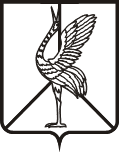 Администрация городского поселения «Борзинское»ПОСТАНОВЛЕНИЕ«28»  сентября  2020 года					                                    № 541город БорзяО внесении изменений в постановление администрации городского поселения «Борзинское» от 31 августа 2020 года № 502«О некоторых  вопросах снятия ограничительных мероприятий в условиях распространения новой коронавирусной инфекции, вызванной  2019-nCoV на территории городского поселения «Борзинское»В соответствии с  Указом  Президента Российской Федерации от 11 мая 2020 года № 316 «Об определении порядка продления мер по обеспечению санитарно-эпидемиологического благополучия населения в субъектах Российской Федерации в связи с распространением новой коронавирусной инфекции COVID-2019»,  постановлением Губернатора Забайкальского края от 17 сентября 2020 года № 126 «О внесении изменений в постановление Губернатора  Забайкальского края от 09 июля 2020 года № 85 «О некоторых вопросах снятия ограничительных мероприятий в условиях распространения новой коронавирусной инфекции (2019-nCoV) на территории Забайкальского края», учитывая письмо Главного государственного санитарного врача по Забайкальскому краю от 11 сентября 2020 года № 01У-12/6973 «О принятии мер по недопущению распространения новой коронавирусной инфекции (2019-nCoV) при организации и проведении массовых мероприятий», протокол совещания Оперативного штаба Забайкальского края по противодействию распространения новой коронавирусной инфекции под председательством заместителя председателя Правительства Забайкальского края А.В.Гурулева от 13 сентября 2020 года № 63-ОШ, руководствуясь Федеральным законом «Об общих принципах организации местного самоуправления в Российской Федерации» от 06 октября 2003 г. № 131-ФЗ, Уставом городского поселения «Борзинское», администрация городского поселения «Борзинское» постановляет: 1.пункт 1 дополнить абзацем следующего содержания:- «согласования в соответствии с пунктом 3.1. настоящего постановления проведения мероприятий, организуемых для населения, в том числе с его участием и (или) участием творческих коллективов»;2. Дополнить пунктом 1.1. следующего содержания:- «1.1. Согласование проведения  мероприятий, указанных в пункте 1 настоящего постановления, за исключение деловых, осуществляется исполнительным органом государственной власти Забайкальского края, уполномоченных в сфере деятельности, по вопросам которой проводятся мероприятия (далее – уполномоченный орган), во взаимодействии с органами местного самоуправления муниципальных образований Забайкальского края, а в случае проведения таких мероприятий с числом участников более 50 человек – также Губернатором Забайкальского края, либо уполномоченным им лицом.Для согласования проведения мероприятия организатор мероприятия обязан не позднее чем за семь рабочих дней до начала мероприятия направить в уполномоченный орган уведомление о проведении мероприятия.В уведомлении о проведении мероприятия, организатор мероприятия в адрес получения почтовой корреспонденции, а также лицо (лица), ответственное (ые) за проведение мероприятия; меры, принятые и (или) которые будут приняты для предупреждения распространения новой коронавирусной инфекции (2019-nCoV). Уполномоченный орган в течение трех рабочих дней со дня получения уведомления рассматривает его и принимает решение о согласовании проведения мероприятия либо о несогласовании проведения мероприятия (далее также - решение) с учетом мнения главы городского поселения «Борзинское» и санитарно-эпидемиологической обстановки и особенностей распространения новой коронавирусной инфекции (2019-nCoV) на территории городского поселения «Борзинского». Решение уполномоченным органом принимается в форме правового акта. В случае принятия решения о согласовании проведения мероприятия в правовом акте также определяются должностное лицо (лица), ответственное(ые) за осуществлением контроля за выполнением требований при проведении согласованного мероприятия.В случае проведения мероприятия с числом участников более 50 человек уполномоченный орган не позднее одного рабочего дня со дня принятия решения направляет решение Губернатору Забайкальского края или уполномоченному им лицу для согласования, которое осуществляется в срок не более двух рабочих дней со дня получения решения.Копия решения направляется уполномоченным органом организатору мероприятия по адресу, указанному в уведомлении, либо вручается ему не позднее одного рабочего дня со дня его согласования (несогласования) Губернатором Забайкальского края или уполномоченным им лицом.»3. Дополнить пунктом 1.2. следующего содержания:- «1.2. Ответственность за проведение в соответствии с настоящим постановлением деловых мероприятий с числом участников более 50 человек, организаторами которых являются органы местного самоуправления, организации независимо от организационно-правовых форм и форм собственности, индивидуальные предпринимателя, а также за возникновение угрозы распространения новой коронавирусной инфекции (COVID-2019) при их проведении возлагается на указанные органы, организации и индивидуальных предпринимателей.»        4. Настоящее постановление вступает в силу на следующий день после дня его официального опубликования в периодическом печатном издании газете «Борзя-Вести» и обнародования на специально оборудованном стенде в фойе 1 этажа административного здания администрации городского поселения «Борзинское» по адресу: г.Борзя, ул.Савватеевская, 23.       5.  Настоящее постановление подлежит размещению на официальном сайте городского поселения «Борзинское» в информационно-телекоммуникационной сети «Интернет» (www.борзя-адм.рф).Глава городского поселения «Борзинское»	   С.А.Русинов